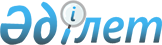 Об утверждении нормативов по физической подготовке в Национальной гвардии Республики КазахстанПриказ Министра внутренних дел Республики Казахстан от 31 декабря 2015 года № 1111. Зарегистрирован в Министерстве юстиции Республики Казахстан 4 февраля 2016 года № 13005

      В соответствии с подпунктом 8) пункта 1 статьи 7 Закона Республики Казахстан «О воинской службе и статусе военнослужащих», в целях совершенствования системы физической подготовки в Национальной гвардии Республики Казахстан, ПРИКАЗЫВАЮ:



      1. Утвердить прилагаемые нормативы по физической подготовке в Национальной гвардии Республики Казахстан.



      2. Главному командованию Национальной гвардии Республики Казахстан (Р.Ф. Жаксылыков):

      1) в установленном законодательством порядке государственную регистрацию настоящего приказа в Министерстве юстиции Республики Казахстан;

      2) в течение десяти календарных дней после государственной регистрации настоящего приказа в Министерстве юстиции Республики Казахстан направление его копии на официальное опубликование в периодических печатных изданиях и информационно-правовой системе «Әділет»;

      3) в течение десяти календарных дней после государственной регистрации настоящего приказа в Министерстве юстиции Республики Казахстан направление в Республиканское государственное предприятие на праве хозяйственного ведения «База данных «Закон» для включения в Эталонный контрольный банк нормативных правовых актов Республики Казахстан;

      4) размещение настоящего приказа на интернет-ресурсе Министерства внутренних дел Республики Казахстан и на интранет-портале государственных органов;

      5) в течение десяти рабочих дней после государственной регистрации настоящего приказа в Министерстве юстиции Республики Казахстан представление в Юридический департамент Министерства внутренних дел Республики Казахстан сведений об исполнении мероприятий, предусмотренных подпунктами 1), 2), 3) и 4) настоящего пункта.



      3. Контроль за исполнением приказа возложить на Главнокомандующего Национальной гвардией Республики Казахстан генерал-лейтенанта Жаксылыкова Р.Ф.



      4. Настоящий приказ вводится в действие по истечении десяти календарных дней после дня его первого официального опубликования.      Министр

      генерал-полковник полиции                   К. Касымов

Утверждены            

приказом Министра внутренних дел

Республики Казахстан      

от 31 декабря 2015 года № 1111

         Нормативы по физической подготовке Национальной

                  гвардии Республики Казахстанпродолжение таблицыПримечание:Военнослужащие старше 50 лет, женщины старше 40 лет, а также военнослужащие группы лечебной физической культуры сдают комплекс вольных упражнений № 1 и № 2.
					© 2012. РГП на ПХВ «Институт законодательства и правовой информации Республики Казахстан» Министерства юстиции Республики Казахстан
				№ упражненияНаименование упражненийНаименование упражненийФорма №Единицы измеренияОценкиВоеннослужащие-мужчиныВоеннослужащие-мужчиныВоеннослужащие-мужчиныВоеннослужащие-мужчиныВоеннослужащие-мужчиныВоеннослужащие-мужчиныВоеннослужащие-мужчиныВоеннослужащие-мужчины№ упражненияНаименование упражненийНаименование упражненийФорма №Единицы измеренияОценкидо 6 месяцев службыпосле 6 месяцев службы, курсанты первого курсавторая возрастная группа (25-30), курсанты второго курсапервая возрастная группа (до 25), курсанты третьего курса и старшетретья возрастная группа (30-35)четвертая возрастная группа (35-40)пятая возрастная группа (40-45)шестая возрастная группа (45-50)1223456789101112131Комплекс вольных упражнений №1Комплекс вольных упражнений №12, 3Оценивается по практическому выполнениюОценивается по практическому выполнениюОценивается по практическому выполнениюОценивается по практическому выполнениюОценивается по практическому выполнениюОценивается по практическому выполнениюОценивается по практическому выполнениюОценивается по практическому выполнениюОценивается по практическому выполнению2Комплекс вольных упражнений №2Комплекс вольных упражнений №22, 3Оценивается по практическому выполнениюОценивается по практическому выполнениюОценивается по практическому выполнениюОценивается по практическому выполнениюОценивается по практическому выполнениюОценивается по практическому выполнениюОценивается по практическому выполнениюОценивается по практическому выполнениюОценивается по практическому выполнению3Подтягивание на перекладинеПодтягивание на перекладине2, 3количество разотлично11131415138753Подтягивание на перекладинеПодтягивание на перекладине2, 3количество разхорошо9111213116543Подтягивание на перекладинеПодтягивание на перекладине2, 3количество разудовлетворительно578994324Поднимание ног к перекладинеПоднимание ног к перекладине2, 3количество разотлично101112131110984Поднимание ног к перекладинеПоднимание ног к перекладине2, 3количество разхорошо89101198764Поднимание ног к перекладинеПоднимание ног к перекладине2, 3количество разудовлетворительно678976545Подъем переворотом на перекладинеПодъем переворотом на перекладине2, 3количество разотлично567865Подъем переворотом на перекладинеПодъем переворотом на перекладине2, 3количество разхорошо456755Подъем переворотом на перекладинеПодъем переворотом на перекладине2, 3количество разудовлетворительно245636Подъем силой на перекладинеПодъем силой на перекладине2, 3количество разотлично7856Подъем силой на перекладинеПодъем силой на перекладине2, 3количество разхорошо6746Подъем силой на перекладинеПодъем силой на перекладине2, 3количество разудовлетворительно5637Комбинированное силовое упражнениеКомбинированное силовое упражнение2, 3количество разотлично457Комбинированное силовое упражнениеКомбинированное силовое упражнение2, 3количество разхорошо347Комбинированное силовое упражнениеКомбинированное силовое упражнение2, 3количество разудовлетворительно238Сгибание и разгибание рук в упоре на брусьяхСгибание и разгибание рук в упоре на брусьях2, 3количество разотлично10111214978Сгибание и разгибание рук в упоре на брусьяхСгибание и разгибание рук в упоре на брусьях2, 3количество разхорошо891012758Сгибание и разгибание рук в упоре на брусьяхСгибание и разгибание рук в упоре на брусьях2, 3количество разудовлетворительно5678439Угол в упоре на брусьяхУгол в упоре на брусьях2, 3секундотлично10111279Угол в упоре на брусьяхУгол в упоре на брусьях2, 3секундхорошо891059Угол в упоре на брусьяхУгол в упоре на брусьях2, 3секундудовлетворительно567310Соскок махом вперед на брусьяхСоскок махом вперед на брусьях2, 3Оценивается по практическому выполнениюОценивается по практическому выполнениюОценивается по практическому выполнению11Прыжок ноги врозь через козла в длинуПрыжок ноги врозь через козла в длину2, 3Оценивается по практическому выполнениюОценивается по практическому выполнениюОценивается по практическому выполнениюОценивается по практическому выполнениюОценивается по практическому выполнениюОценивается по практическому выполнению12Прыжок ноги врозь через коня в длинуПрыжок ноги врозь через коня в длину2, 3Оценивается по практическому выполнениюОценивается по практическому выполнениюОценивается по практическому выполнению13Стойка на головеСтойка на голове2, 3Оценивается по практическому выполнениюОценивается по практическому выполнениюОценивается по практическому выполнению14Кувырок вперед прыжкомКувырок вперед прыжком2, 3Оценивается по практическому выполнениюОценивается по практическому выполнениюОценивается по практическому выполнению15Поднимание гири 24 кг (рывок) до 70 кг2, 3количество разотлично283031393015Поднимание гири 24 кг (рывок) до 70 кг2, 3количество разхорошо242728362715Поднимание гири 24 кг (рывок) до 70 кг2, 3количество разудовлетворительно202425332415Поднимание гири 24 кг (рывок) свыше 70 кг2, 3количество разотлично323444474615Поднимание гири 24 кг (рывок) свыше 70 кг2, 3количество разхорошо283141444315Поднимание гири 24 кг (рывок) свыше 70 кг2, 3количество разудовлетворительно242838414016Толчок гирь 24 кг по длинному циклудо 70 кг2, 3количество разотлично8101216Толчок гирь 24 кг по длинному циклудо 70 кг2, 3количество разхорошо791116Толчок гирь 24 кг по длинному циклудо 70 кг2, 3количество разудовлетворительно681016Толчок гирь 24 кг по длинному циклусвыше 70 кг2, 3количество разотлично10111316Толчок гирь 24 кг по длинному циклусвыше 70 кг2, 3количество разхорошо9101216Толчок гирь 24 кг по длинному циклусвыше 70 кг2, 3количество разудовлетворительно891117Комплексное силовое упражнениеКомплексное силовое упражнение2, 3кол-во разотлично464850544440363217Комплексное силовое упражнениеКомплексное силовое упражнение2, 3кол-во разхорошо424446504036322817Комплексное силовое упражнениеКомплексное силовое упражнение2, 3кол-во разудовлетворительно384042463632282418Лазание по канатуЛазание по канату2, 3Оценивается по практическому выполнениюОценивается по практическому выполнениюОценивается по практическому выполнениюОценивается по практическому выполнениюОценивается по практическому выполнению19Упражнение на батутеУпражнение на батуте2, 3Оценивается по практическому выполнениюОценивается по практическому выполнениюОценивается по практическому выполнениюОценивается по практическому выполнению20Упражнение на стационарном колесеУпражнение на стационарном колесе2, 3секундотлично13,012,011,012,013,020Упражнение на стационарном колесеУпражнение на стационарном колесе2, 3секундхорошо14,013,012,013,014,020Упражнение на стационарном колесеУпражнение на стационарном колесе2, 3секундудовлетворительно15,014,013,014,015,021Упражнение на подвижном колесеУпражнение на подвижном колесе2, 3Оценивается по практическому выполнениюОценивается по практическому выполнениюОценивается по практическому выполнениюОценивается по практическому выполнению22Упражнение на лопингеУпражнение на лопинге2, 3секундотлично17,016,015,016,017,022Упражнение на лопингеУпражнение на лопинге2, 3секундхорошо18,017,016,017,018,022Упражнение на лопингеУпражнение на лопинге2, 3секундудовлетворительно20,018,017,018,020,023Рукопашный бой-НРукопашный бой-Н4Оценивается по практическому выполнениюОценивается по практическому выполнениюОценивается по практическому выполнениюОценивается по практическому выполнениюОценивается по практическому выполнениюОценивается по практическому выполнению24Рукопашный бой-1; Рукопашный бой-2; Рукопашный бой-3Рукопашный бой-1; Рукопашный бой-2; Рукопашный бой-34Оценивается по практическому выполнениюОценивается по практическому выполнениюОценивается по практическому выполнениюОценивается по практическому выполнению25Рукопашный бой на 8 счетов без оружияРукопашный бой на 8 счетов без оружия4Оценивается по практическому выполнениюОценивается по практическому выполнениюОценивается по практическому выполнениюОценивается по практическому выполнениюОценивается по практическому выполнениюОценивается по практическому выполнению26Рукопашный бой на 8 счетов с оружиемРукопашный бой на 8 счетов с оружием4Оценивается по практическому выполнениюОценивается по практическому выполнениюОценивается по практическому выполнениюОценивается по практическому выполнениюОценивается по практическому выполнениюОценивается по практическому выполнению27Общее комплексное упражнение на полосе препятствийОбщее комплексное упражнение на полосе препятствий4минутсекундотлично2.352.252.202.102.2527Общее комплексное упражнение на полосе препятствийОбщее комплексное упражнение на полосе препятствий4минутсекундхорошо2.402.302.252.152.3027Общее комплексное упражнение на полосе препятствийОбщее комплексное упражнение на полосе препятствий4минутсекундудовлетворительно2.502.402.402.352.4528Специальное комплексное упражнение на полосе препятствий (для военных учебных заведений)Специальное комплексное упражнение на полосе препятствий (для военных учебных заведений)4минутсекундотлично3.253.203.1528Специальное комплексное упражнение на полосе препятствий (для военных учебных заведений)Специальное комплексное упражнение на полосе препятствий (для военных учебных заведений)4минутсекундхорошо3.303.253.2028Специальное комплексное упражнение на полосе препятствий (для военных учебных заведений)Специальное комплексное упражнение на полосе препятствий (для военных учебных заведений)4минутсекундудовлетворительно3.453.403.3529Специальное комплексное упражнение (для подразделений специального назначения)Специальное комплексное упражнение (для подразделений специального назначения)4минутсекундотлично3.253.203.153.2529Специальное комплексное упражнение (для подразделений специального назначения)Специальное комплексное упражнение (для подразделений специального назначения)4минутсекундхорошо3.303.253.203.3029Специальное комплексное упражнение (для подразделений специального назначения)Специальное комплексное упражнение (для подразделений специального назначения)4минутсекундудовлетворительно3.453.403.353.4530Специальное комплексное упражнение в составе подразделения (для военных учебных заведений)Специальное комплексное упражнение в составе подразделения (для военных учебных заведений)4минутсекундотлично4.154.053.5530Специальное комплексное упражнение в составе подразделения (для военных учебных заведений)Специальное комплексное упражнение в составе подразделения (для военных учебных заведений)4минутсекундхорошо4.404.304.2030Специальное комплексное упражнение в составе подразделения (для военных учебных заведений)Специальное комплексное упражнение в составе подразделения (для военных учебных заведений)4минутсекундудовлетворительно5.054.554.4531Специальное комплексное упражнение в составе подразделения из 10 человек (для военных учебных заведений)1100 м4минутсекундотлично5.205.105.0031Специальное комплексное упражнение в составе подразделения из 10 человек (для военных учебных заведений)1100 м4минутсекундхорошо5.305.205.1031Специальное комплексное упражнение в составе подразделения из 10 человек (для военных учебных заведений)1100 м4минутсекундудовлетворительно5.455.355.2531Специальное комплексное упражнение в составе подразделения из 10 человек (для военных учебных заведений)3100 м4минутсекундотлично14.5514.3514.1531Специальное комплексное упражнение в составе подразделения из 10 человек (для военных учебных заведений)3100 м4минутсекундхорошо15.1514.5514.3531Специальное комплексное упражнение в составе подразделения из 10 человек (для военных учебных заведений)3100 м4минутсекундудовлетворительно15.4515.2515.0532Специальное комплексное упражнение в составе подразделений (для действий в горах)Специальное комплексное упражнение в составе подразделений (для действий в горах)4минутсекундотлично3.002.552.5032Специальное комплексное упражнение в составе подразделений (для действий в горах)Специальное комплексное упражнение в составе подразделений (для действий в горах)4минутсекундхорошо3.203.153.1032Специальное комплексное упражнение в составе подразделений (для действий в горах)Специальное комплексное упражнение в составе подразделений (для действий в горах)4минутсекундудовлетворительно3.503.453.4032-аСпециальное комплексное упражнение в составе подразделений (для частей гражданской обороныСпециальное комплексное упражнение в составе подразделений (для частей гражданской обороны4минутсекундотлично2.402.352.3032-аСпециальное комплексное упражнение в составе подразделений (для частей гражданской обороныСпециальное комплексное упражнение в составе подразделений (для частей гражданской обороны4минутсекундхорошо3.003.103.0032-аСпециальное комплексное упражнение в составе подразделений (для частей гражданской обороныСпециальное комплексное упражнение в составе подразделений (для частей гражданской обороны4минутсекундудовлетворительно3.203.403.3033Бег на 60 мБег на 60 м2, 3секундотлично9,08,98,89,09,233Бег на 60 мБег на 60 м2, 3секундхорошо9,49,29,09,49,833Бег на 60 мБег на 60 м2, 3секундудовлетворительно9,69,49,39,610,034Бег на 100 мБег на 100 м2, 3секундотлично14,614,214,013,914,815,434Бег на 100 мБег на 100 м2, 3секундхорошо15,614,614,514,415,416,034Бег на 100 мБег на 100 м2, 3секундудовлетворительно16,215,615,315,216,216,835Челночный бег 10х10 мЧелночный бег 10х10 м2, 3секундотлично27,026,025,029,030,035Челночный бег 10х10 мЧелночный бег 10х10 м2, 3секундхорошо28,027,026,030,032,035Челночный бег 10х10 мЧелночный бег 10х10 м2, 3секундудовлетворительно29,028,027,032,034,036Бег на 1 000 мБег на 1 000 м2, 3минутсекундотлично3.353.253.203.153.353.453.554.0536Бег на 1 000 мБег на 1 000 м2, 3минутсекундхорошо3.453.353.303.253.554.055.055.3536Бег на 1 000 мБег на 1 000 м2, 3минутсекундудовлетворительно4.104.053.553.504.354.455.455.5537Бег на 3 000 мБег на 3 000 м2, 3минутсекундотлично12.4512.3012.2012.1012.3014.4515.3037Бег на 3 000 мБег на 3 000 м2, 3минутсекундхорошо13.1012.4512.3512.2512.4515.3016.1537Бег на 3 000 мБег на 3 000 м2, 3минутсекундудовлетворительно14.1013.2013.0012.5013.2016.1517.0038Бег на 5 000 мБег на 5 000 м2, 3минутсекундотлично24.0023.0022.0027.0029.0033.0038Бег на 5 000 мБег на 5 000 м2, 3минутсекундхорошо25.0024.0023.0029.0031.0035.0038Бег на 5 000 мБег на 5 000 м2, 3минутсекундудовлетворительно26.0025.0024.0031.0033.0037.0039Метание гранаты Ф-1 на дальностьМетание гранаты Ф-1 на дальность4метровотлично404042454039Метание гранаты Ф-1 на дальностьМетание гранаты Ф-1 на дальность4метровхорошо353537403539Метание гранаты Ф-1 на дальностьМетание гранаты Ф-1 на дальность4метровудовлетворительно253032352540Метание гранаты Ф-1 на точностьМетание гранаты Ф-1 на точность4Оценивается по практическому выполнениюОценивается по практическому выполнениюОценивается по практическому выполнениюОценивается по практическому выполнениюОценивается по практическому выполнениюОценивается по практическому выполнениюОценивается по практическому выполнению41Марш бросок на 5 кмМарш бросок на 5 км4минутсекундотлично27.026.025.027.041Марш бросок на 5 кмМарш бросок на 5 км4минутсекундхорошо28.027.026.028.041Марш бросок на 5 кмМарш бросок на 5 км4минутсекундудовлетворительно29.028.027.029.042Марш бросок на 10 кмМарш бросок на 10 км4минутсекундотлично56.054.053.042Марш бросок на 10 кмМарш бросок на 10 км4минутсекундхорошо58.056.055.042Марш бросок на 10 кмМарш бросок на 10 км4минутсекундудовлетворительно60.058.057.043Лыжная гонка на 5 кмЛыжная гонка на 5 км4минутсекундотлично28.027.026.029.031.043Лыжная гонка на 5 кмЛыжная гонка на 5 км4минутсекундхорошо29.028.027.031.033.043Лыжная гонка на 5 кмЛыжная гонка на 5 км4минутсекундудовлетворительно30.029.028.034.036.044Лыжная гонка на 10 кмЛыжная гонка на 10 км4часовминутотлично1.151.101.0544Лыжная гонка на 10 кмЛыжная гонка на 10 км4часовминутхорошо1.201.151.1044Лыжная гонка на 10 кмЛыжная гонка на 10 км4часовминутудовлетворительно1.301.251.2045Марш на лыжах 5 кмМарш на лыжах 5 км5минутсекундотлично35.034.3034.035.045Марш на лыжах 5 кмМарш на лыжах 5 км5минутсекундхорошо40.038.037.040.045Марш на лыжах 5 кмМарш на лыжах 5 км5минутсекундудовлетворительно45.0042.0040.045.046Марш на лыжах 10 кмМарш на лыжах 10 км5часовминутотлично1.251.151.0546Марш на лыжах 10 кмМарш на лыжах 10 км5часовминутхорошо1.301.201.1046Марш на лыжах 10 кмМарш на лыжах 10 км5часовминутудовлетворительно1.401.251.1547Плавание на 100 мПлавание на 100 м1минутсекундметровотлично1.501.451.401.552.052.2547Плавание на 100 мПлавание на 100 м1минутсекундметровхорошо2.052.001.552.102.252.4047Плавание на 100 мПлавание на 100 м1минутсекундметровудовлетворительно2.352.302.252.402.503.1048Плавание в обмундировании с оружиемПлавание в обмундировании с оружием4метровотлично10012515048Плавание в обмундировании с оружиемПлавание в обмундировании с оружием4метровхорошо7510012548Плавание в обмундировании с оружиемПлавание в обмундировании с оружием4метровудовлетворительно507510049Ныряние в длинуНыряние в длину1метровотлично25303249Ныряние в длинуНыряние в длину1метровхорошо20252749Ныряние в длинуНыряние в длину1метровудовлетворительно152022Военнослужащие-женщиныВоеннослужащие-женщиныВоеннослужащие-женщиныВоеннослужащие-женщиныМолодое пополнение, кандидаты в военные учебные заведенияКандидаты на воинскую службу по контрактуКандидаты на воинскую службу по контрактуКандидаты на воинскую службу по контрактуКандидаты на воинскую службу по контрактупервая возрастная группа (до 25)вторая возрастная группа (25-30)третья возрастная группа (30-35)четвертая возрастная группа (35-40)Молодое пополнение, кандидаты в военные учебные заведенияКандидаты на воинскую службу по контрактуКандидаты на воинскую службу по контрактуКандидаты на воинскую службу по контрактуКандидаты на воинскую службу по контрактупервая возрастная группа (до 25)вторая возрастная группа (25-30)третья возрастная группа (30-35)четвертая возрастная группа (35-40)Молодое пополнение, кандидаты в военные учебные заведенияМужчиныМужчиныЖенщиныЖенщиныпервая возрастная группа (до 25)вторая возрастная группа (25-30)третья возрастная группа (30-35)четвертая возрастная группа (35-40)Молодое пополнение, кандидаты в военные учебные заведениядо 30свыше 30до 30свыше 30141516171819202122Оценивается по практическому выполнениюОценивается по практическому выполнениюОценивается по практическому выполнениюОценивается по практическому выполнениюОценивается по практическому выполнениюОценивается по практическому выполнениюОценивается по практическому выполнениюОценивается по практическому выполнению1114129121078634302622302630262218262226221814221816,617,214,014,214,817,217,217,814,214,615,417,818,018,614,815,616,218,632,034,028,026,527,034,034,036,029,027,027,536,036,038,031,027,528,038,04.004.204.405.004.204.404.154.404.555.204.404.554.355.105.306.005.105.3012.1512.3014.0012.4512.4514.4513.3013.2015.3034.036.038.040.036.038.040.042.039.041.043.045.02.302.352.501002.502.553.10753.203.253.4050